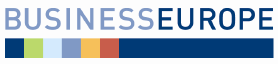 HSR SR dňa 14.08.2017									Bod č. 12 programuStanovisko Republikovej únie zamestnávateľovk návrhu zákona ktorým sa mení a dopĺňa zákon č. 79/2015 Z. z. o odpadoch a o zmene a doplnení niektorých zákonov v znení neskorších predpisov a o zmene a doplnení niektorých zákonovmateriál na rokovaní HSR SR dňa 14.08.2017Stručný popis podstaty predkladaného materiálu a jeho relevancie z hľadiska RÚZMateriál bol predložený na rokovanie HSR Ministerstvom životného prostredia SR ako iniciatívny návrh.Cieľom a obsahom materiálu je najmä:Predložený návrh zákona je štvrtou novelou zákona č. 79/2015 Z. z. o odpadoch a o zmene a doplnení niektorých zákonov v znení neskorších predpisov a zabezpečuje odstránenie legislatívnych nedostatkov a nepresností zákona o odpadoch ako aj riešenie aktuálnych problémov na trhu, ďalej zapracovanie požiadaviek, ktoré vyplynuli počas obdobia platnosti nového zákona o odpadoch z praxe a to nielen zo strany ministerstva a  štátnej správy, ale aj zo strany podnikateľských subjektov. Medzi hlavné zmeny, ktoré sa od aplikačnej novely očakávajú patrí: riešenie vyhradeného prúdu odpadu obaly/neobaly, vo väzbe na spresnenie definície výrobcu tak, aby nevznikali nedorozumenia v aplikácii týchto ustanovení, zlepšenie kontroly organizácií zodpovednosti výrobcov (OZV) a výrobcov zo strany štátu, zlepšenie autorizačného procesu OZV, spružnenie mechanizmu odnímania autorizácií ministerstvom v prípade neplnenia podmienok autorizácie a požiadaviek na funkčný systém OZV, riešenie problematiky koordinačných centier pre jednotlivé prúdy odpadov - jasné definovanie podmienok ich vzniku a zániku, lepšia kontrola ich fungovania,  odstránenie administratívnej a ekonomickej záťaže zavedením zmien, týkajúcich sa ohlasovacích povinností povinných subjektov a zavedením spodného limitu pre obaly a neobaly, ustanovenie možnosti obce výberu zavedenia množstvového zberu drobného stavebného odpadu (DSO) alebo možnosti ponechania paušálneho poplatku za DSO tak, ako to bolo podľa predchádzajúceho zákona o odpadoch. Návrh zákona zároveň implementuje nové nariadenie Európskeho parlamentu a Rady (EÚ) č.   z 2017 o ortuti a o zrušení nariadenia (ES) č. 1102/2008, ktoré nadobúda účinnosť 1. januára 2018 a odstraňuje nedostatočnú transpozíciu smernice Európskeho parlamentu a Rady 2012/19/EÚ zo 4. júla 2012 o odpade z elektrických a elektronických zariadení (OEEZ).Návrh zákona má nadobudnúť účinnosť 01.01.2018Postoj RÚZ k materiáluPredložený návrh zákona si kladie za cieľ odstránenie legislatívnych nedostatkov a nepresností zákona o odpadoch ako aj riešenie aktuálnych problémov na trhu, ďalej zapracovanie požiadaviek, ktoré vyplynuli počas obdobia platnosti nového zákona o odpadoch z praxe a to nielen zo strany ministerstva a  štátnej správy, ale aj zo strany podnikateľských subjektov. RÚZ konštatuje, že deklarované ciele novely sa predloženým návrhom nepodarilo naplniť. Novela zákona v predloženom znení nerieši vážne systémové chyby Zákona o odpadoch, práve naopak. Zrušením povinností mať vyrovnaný trhový a zberový podiel návrh zavádza ďalšiu systémovú chybu.  Dopady zákona o odpadoch a aj jeho novely na podnikateľské prostredie sú a budú zásadne negatívne. Pripomienky, ktoré RÚZ v rámci medzirezortného pripomienkového konania predložila boli čiastočne akceptované a nedoriešené otázky majú byť riešené v rámci nadchádzajúcej novely zákona, ktorá má byť pripravovaná v kooperácií so všetkými zainteresovanými subjektmi.  Pripomienky RÚZ k predkladanému materiáluRÚZ v rámci prerokovávania návrhu zákona na HSR neuplatňuje k predloženému návrhu zákona o odpadoch žiadne zásadné pripomienky. Pripomienky, ktoré RÚZ v rámci medzirezortného pripomienkového konania predložila boli čiastočne akceptované a nedoriešené otázky majú byť riešené v rámci nadchádzajúcej novely zákona, ktorá má byť pripravovaná v kooperácií so všetkými zainteresovanými subjektmi.  Zdroj: RÚZ